Conformity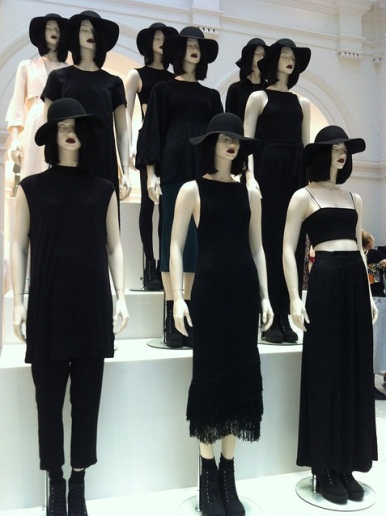 Did you like this video? Why or why not? How would you behave in this situation?Do you think conforming is generally good or bad?Do you conform to trends in fashion / music / technology?What are some trends these days that you dislike?In what ways do you try to be unique?Have you ever broken the rules at school / home?Have you ever felt peer pressure? When?If all your friends were doing it, would you get a tattoo / shave your head / jump off a bridge / buy a motorcycle / get drunk?Would you rather be the same or different from everyone. Why?Are you more of a leader or follower? Why do you think so?Finished? Ask your OWN questions.Social Conformity - Brain Games (3:39): https://www.youtube.com/watch?v=o8BkzvP19v4Conformity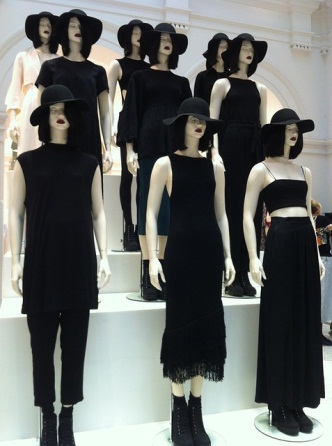 Did you like this video? Why or why not? How would you behave in this situation?Do you think conforming is generally good or bad?Do you conform to trends in fashion / music / technology?What are some trends these days that you dislike?In what ways do you try to be unique?Have you ever broken the rules at school / home?Have you ever felt peer pressure? When?If all your friends were doing it, would you get a tattoo / shave your head / jump off a bridge / buy a motorcycle / get drunk?Would you rather be the same or different from everyone. Why?Are you more of a leader or follower? Why do you think so?Finished? Ask your OWN questions.ConformityDid you like this video? Why or why not? How would you behave in this situation?Do you think conforming is generally good or bad?Do you conform to trends in fashion / music / technology?What are some trends these days that you dislike?In what ways do you try to be unique?Have you ever broken the rules at school / home?Have you ever felt peer pressure? When?If all your friends were doing it, would you get a tattoo / shave your head / jump off a bridge / buy a motorcycle / get drunk?Would you rather be the same or different from everyone. Why?Are you more of a leader or follower? Why do you think so?Finished? Ask your OWN questions.ConformityDid you like this video? Why or why not? How would you behave in this situation?Do you think conforming is generally good or bad?Do you conform to trends in fashion / music / technology?What are some trends these days that you dislike?In what ways do you try to be unique?Have you ever broken the rules at school / home?Have you ever felt peer pressure? When?If all your friends were doing it, would you get a tattoo / shave your head / jump off a bridge / buy a motorcycle / get drunk?Would you rather be the same or different from everyone. Why?Are you more of a leader or follower? Why do you think so?Finished? Ask your OWN questions.